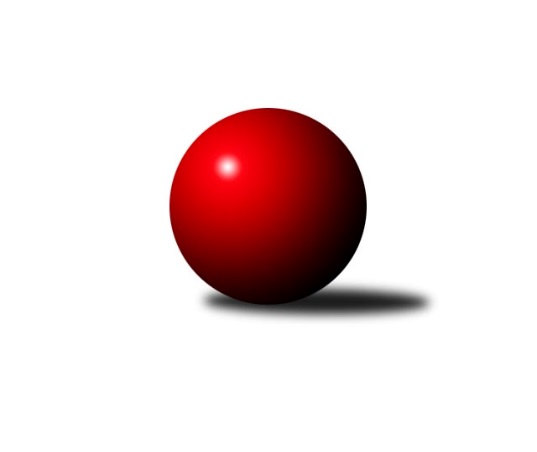 Č.13Ročník 2022/2023	4.2.2023Nejlepšího výkonu v tomto kole: 3366 dosáhli družstva: TJ Sokol Duchcov B, TJ Sokol Údlice3. KLM A 2022/2023Výsledky 13. kolaSouhrnný přehled výsledků:TJ Kovohutě Příbram 	- SKK Rokycany B	2:6	3214:3280	11.5:12.5	4.2.CB Dobřany B	- TJ Slavoj Plzeň	6:2	3290:3245	14.0:10.0	4.2.Kuželky Jiskra Hazlov 	- SK Škoda VS Plzeň 	6:2	3148:3090	14.5:9.5	4.2.TJ Teplice Letná	- TJ Lokomotiva Ústí n. L. 	2:6	3167:3293	8.5:15.5	4.2.Kuželky Holýšov	- TJ Elektrárny Kadaň	6:2	3315:3314	12.0:12.0	4.2.TJ Sokol Duchcov B	- TJ Sokol Údlice	5:3	3366:3366	11.5:12.5	4.2.Tabulka družstev:	1.	SKK Rokycany B	13	10	1	2	72.5 : 31.5 	190.5 : 121.5 	 3330	21	2.	TJ Sokol Údlice	13	9	1	3	64.0 : 40.0 	169.5 : 142.5 	 3319	19	3.	TJ Lokomotiva Ústí n. L.	13	9	1	3	63.0 : 41.0 	173.5 : 138.5 	 3319	19	4.	CB Dobřany B	13	7	1	5	55.0 : 49.0 	159.5 : 152.5 	 3201	15	5.	TJ Teplice Letná	13	7	1	5	53.0 : 51.0 	152.0 : 160.0 	 3295	15	6.	Kuželky Jiskra Hazlov	13	6	2	5	58.5 : 45.5 	167.5 : 144.5 	 3305	14	7.	SK Škoda VS Plzeň	13	6	1	6	54.0 : 50.0 	159.0 : 153.0 	 3211	13	8.	TJ Elektrárny Kadaň	13	4	4	5	47.0 : 57.0 	152.0 : 160.0 	 3265	12	9.	TJ Kovohutě Příbram	13	4	2	7	44.5 : 59.5 	147.5 : 164.5 	 3224	10	10.	TJ Slavoj Plzeň	13	4	1	8	43.0 : 61.0 	142.0 : 170.0 	 3245	9	11.	TJ Sokol Duchcov B	13	2	1	10	33.0 : 71.0 	128.5 : 183.5 	 3241	5	12.	Kuželky Holýšov	13	2	0	11	36.5 : 67.5 	130.5 : 181.5 	 3218	4Podrobné výsledky kola:	 TJ Kovohutě Příbram 	3214	2:6	3280	SKK Rokycany B	David Hošek	152 	 141 	 116 	135	544 	 1.5:2.5 	 550 	 138	141 	 129	142	Roman Pytlík	Zdeněk Haas	133 	 118 	 128 	129	508 	 0:4 	 561 	 137	133 	 152	139	Milan Wagner	Tomáš Číž	139 	 156 	 125 	119	539 	 3:1 	 511 	 123	140 	 113	135	Ladislav Moulis	Jiří Vokurka	128 	 134 	 151 	122	535 	 2:2 	 563 	 150	129 	 134	150	Pavel Honsa	Jaroslav Roj	128 	 148 	 141 	145	562 	 3:1 	 547 	 133	143 	 138	133	Petr Fara	Josef Hůda	127 	 133 	 130 	136	526 	 2:2 	 548 	 141	155 	 117	135	Martin Prokůpekrozhodčí: Oldřich HendlNejlepší výkon utkání: 563 - Pavel Honsa	 CB Dobřany B	3290	6:2	3245	TJ Slavoj Plzeň	Milan Findejs	148 	 118 	 135 	137	538 	 2:2 	 526 	 128	130 	 138	130	František Bürger	Milan Vrabec	142 	 143 	 128 	145	558 	 3:1 	 531 	 126	129 	 143	133	Jakub Harmáček	Michal Šneberger	135 	 136 	 157 	162	590 	 3:1 	 555 	 124	147 	 139	145	Jan Pešek	Jan Koubský	130 	 133 	 134 	114	511 	 1:3 	 544 	 139	153 	 119	133	Josef Kreutzer	Dominik Novotný	138 	 130 	 126 	148	542 	 2:2 	 550 	 140	129 	 155	126	Petr Harmáček	Roman Pivoňka	144 	 150 	 142 	115	551 	 3:1 	 539 	 133	144 	 117	145	Jiří Opatrnýrozhodčí:  Vedoucí družstevNejlepší výkon utkání: 590 - Michal Šneberger	 Kuželky Jiskra Hazlov 	3148	6:2	3090	SK Škoda VS Plzeň 	Filip Střeska	127 	 112 	 130 	126	495 	 0:4 	 543 	 133	140 	 133	137	Pavel Říhánek	Dominik Wittwar	128 	 134 	 134 	110	506 	 3:1 	 485 	 112	137 	 127	109	Jakub Kovářík	Miroslav Repčík	125 	 131 	 131 	146	533 	 3:1 	 480 	 110	103 	 136	131	Vladimír Rygl *1	Milan Fanta *2	127 	 112 	 153 	133	525 	 3:1 	 544 	 123	151 	 147	123	Milan Vicher	David Repčík	135 	 131 	 144 	131	541 	 1.5:2.5 	 538 	 147	131 	 120	140	Miloš Černohorský	Pavel Repčík	147 	 136 	 135 	130	548 	 4:0 	 500 	 139	119 	 116	126	Martin Vítrozhodčí: Norbert Schneiderstřídání: *1 od 61. hodu Petr Svoboda, *2 od 61. hodu Stanislav NovákNejlepší výkon utkání: 548 - Pavel Repčík	 TJ Teplice Letná	3167	2:6	3293	TJ Lokomotiva Ústí n. L. 	Lukáš Hanzlík	148 	 127 	 141 	131	547 	 1:3 	 550 	 149	138 	 130	133	Jan Zeman	Josef Šálek *1	126 	 160 	 129 	135	550 	 2:2 	 547 	 152	134 	 132	129	Milan Grejtovský	Jan Filip	118 	 156 	 118 	118	510 	 1:3 	 534 	 139	121 	 120	154	Martin Zahálka st. *2	Jan Salajka	129 	 140 	 132 	132	533 	 3:1 	 519 	 150	121 	 128	120	Miroslav Wedlich	Alexandr Trpišovský	122 	 143 	 122 	119	506 	 0.5:3.5 	 581 	 163	143 	 140	135	Tomáš Vrána	Jan Hybš	138 	 118 	 131 	134	521 	 1:3 	 562 	 144	133 	 130	155	Tomáš Štraicherrozhodčí: Sabina Formánkovástřídání: *1 od 72. hodu Petr Fabian, *2 od 60. hodu Tomáš ZahálkaNejlepší výkon utkání: 581 - Tomáš Vrána	 Kuželky Holýšov	3315	6:2	3314	TJ Elektrárny Kadaň	Tomáš Lukeš	166 	 149 	 137 	134	586 	 3:1 	 533 	 132	132 	 124	145	Patrik Lojda	Vlastimil Kraus	130 	 127 	 145 	148	550 	 3:1 	 508 	 136	121 	 117	134	Petr Dvořák	Viktor Šlajer	132 	 145 	 127 	149	553 	 3:1 	 492 	 135	112 	 120	125	Daniel Lukáš	Bedřich Horka	136 	 137 	 127 	132	532 	 0:4 	 627 	 153	155 	 149	170	Karel Bučko	Matěj Chlubna	120 	 101 	 141 	123	485 	 1:3 	 553 	 139	149 	 137	128	Marcel Lukáš	Martin Šlajer	157 	 149 	 141 	162	609 	 2:2 	 601 	 133	167 	 146	155	Michal Dvořákrozhodčí: Pavel Andrlík st.Nejlepší výkon utkání: 627 - Karel Bučko	 TJ Sokol Duchcov B	3366	5:3	3366	TJ Sokol Údlice	Jiří Semelka	146 	 128 	 155 	150	579 	 2.5:1.5 	 577 	 146	153 	 144	134	Jaroslav Verner	Petr Kubita	115 	 140 	 133 	149	537 	 2:2 	 527 	 118	133 	 138	138	Petr Mako	Michal Láska	121 	 140 	 161 	130	552 	 2:2 	 544 	 147	128 	 134	135	Vladimír Hurník	Karel Kratochvíl	130 	 129 	 183 	121	563 	 1:3 	 561 	 140	151 	 133	137	Karel Valeš	František Kopecký	130 	 130 	 158 	146	564 	 0:4 	 644 	 151	162 	 165	166	Stanislav Šmíd ml.	Zdeněk Kandl	141 	 131 	 162 	137	571 	 4:0 	 513 	 123	121 	 139	130	František Dobiášrozhodčí: Josef Strachoň st.Nejlepší výkon utkání: 644 - Stanislav Šmíd ml.Pořadí jednotlivců:	jméno hráče	družstvo	celkem	plné	dorážka	chyby	poměr kuž.	Maximum	1.	Pavel Honsa 	SKK Rokycany B	590.71	385.0	205.7	1.6	7/7	(623)	2.	Tomáš Štraicher 	TJ Lokomotiva Ústí n. L. 	580.55	378.8	201.7	2.4	7/7	(619)	3.	Josef Šálek 	TJ Teplice Letná	574.63	374.6	200.0	3.0	4/6	(590)	4.	Matěj Novák 	Kuželky Jiskra Hazlov 	573.81	373.7	200.1	2.0	6/7	(612)	5.	Roman Pytlík 	SKK Rokycany B	570.31	381.0	189.3	4.2	5/7	(655)	6.	Milan Wagner 	SKK Rokycany B	569.26	369.5	199.7	2.1	5/7	(632)	7.	Pavel Repčík 	Kuželky Jiskra Hazlov 	568.14	375.4	192.8	4.6	7/7	(621)	8.	Karel Bučko 	TJ Elektrárny Kadaň	567.75	370.2	197.5	4.3	6/7	(627)	9.	Milan Grejtovský 	TJ Lokomotiva Ústí n. L. 	563.62	369.0	194.6	3.2	7/7	(601)	10.	Miloš Civín 	TJ Sokol Duchcov B	562.75	373.8	189.0	4.4	5/6	(584)	11.	Stanislav Šmíd  ml.	TJ Sokol Údlice	561.76	372.4	189.4	2.5	6/6	(644)	12.	Jaroslav Verner 	TJ Sokol Údlice	559.98	377.0	183.0	3.6	6/6	(595)	13.	Lukáš Hanzlík 	TJ Teplice Letná	559.40	374.1	185.3	3.8	5/6	(611)	14.	Martin Vršan 	TJ Sokol Údlice	558.10	365.9	192.2	3.8	5/6	(602)	15.	Patrik Lojda 	TJ Elektrárny Kadaň	557.80	360.8	197.1	4.4	5/7	(580)	16.	Karel Valeš 	TJ Sokol Údlice	557.64	372.2	185.4	2.5	6/6	(590)	17.	Jan Hybš 	TJ Teplice Letná	557.63	375.8	181.8	4.6	5/6	(585)	18.	David Repčík 	Kuželky Jiskra Hazlov 	557.23	376.3	180.9	5.5	5/7	(597)	19.	Tomáš Vrána 	TJ Lokomotiva Ústí n. L. 	556.97	365.1	191.9	3.3	6/7	(588)	20.	Miroslav Repčík 	Kuželky Jiskra Hazlov 	556.14	362.2	193.9	3.3	7/7	(602)	21.	Alexandr Trpišovský 	TJ Teplice Letná	555.46	369.0	186.5	4.2	4/6	(635)	22.	Jiří Vokurka 	TJ Kovohutě Příbram 	554.76	376.8	177.9	5.8	6/6	(581)	23.	Pavel Říhánek 	SK Škoda VS Plzeň 	553.73	370.0	183.7	4.2	6/7	(584)	24.	Marcel Lukáš 	TJ Elektrárny Kadaň	553.48	371.6	181.9	5.9	7/7	(579)	25.	Zdeněk Kandl 	TJ Sokol Duchcov B	553.31	376.9	176.5	5.2	6/6	(606)	26.	Michal Dvořák 	TJ Elektrárny Kadaň	553.05	371.1	182.0	5.5	7/7	(601)	27.	David Hošek 	TJ Kovohutě Příbram 	552.42	367.1	185.4	3.7	6/6	(593)	28.	Petr Kubita 	TJ Sokol Duchcov B	552.31	366.9	185.4	5.6	6/6	(613)	29.	Milan Vicher 	SK Škoda VS Plzeň 	552.02	365.9	186.1	3.6	7/7	(599)	30.	Vladimír Hurník 	TJ Sokol Údlice	551.94	369.0	182.9	3.9	6/6	(609)	31.	Milan Findejs 	CB Dobřany B	550.92	372.4	178.5	4.5	6/7	(579)	32.	Stanislav Novák 	Kuželky Jiskra Hazlov 	550.28	362.8	187.5	4.4	6/7	(591)	33.	Josef Kreutzer 	TJ Slavoj Plzeň	549.40	369.2	180.2	4.7	8/8	(597)	34.	Martin Šlajer 	Kuželky Holýšov	548.63	370.2	178.5	5.4	7/7	(609)	35.	Martin Zahálka  st.	TJ Lokomotiva Ústí n. L. 	548.22	374.8	173.4	6.4	5/7	(578)	36.	Petr Harmáček 	TJ Slavoj Plzeň	547.77	373.4	174.4	4.5	8/8	(578)	37.	Jiří Opatrný 	TJ Slavoj Plzeň	547.73	362.8	184.9	4.3	8/8	(595)	38.	Vojtěch Filip 	TJ Teplice Letná	547.25	370.0	177.3	9.0	4/6	(567)	39.	Tomáš Lukeš 	Kuželky Holýšov	545.14	374.8	170.4	5.4	7/7	(588)	40.	Jan Filip 	TJ Teplice Letná	544.90	358.9	186.0	5.3	5/6	(585)	41.	Roman Pivoňka 	CB Dobřany B	544.60	367.9	176.7	4.8	6/7	(604)	42.	Viktor Šlajer 	Kuželky Holýšov	544.00	368.8	175.2	6.3	7/7	(612)	43.	Petr Fabian 	TJ Teplice Letná	543.75	377.1	166.6	8.6	6/6	(580)	44.	Petr Mako 	TJ Sokol Údlice	543.22	373.7	169.6	7.9	6/6	(579)	45.	Martin Prokůpek 	SKK Rokycany B	542.69	359.7	183.0	2.5	6/7	(585)	46.	Petr Svoboda 	SK Škoda VS Plzeň 	541.77	366.7	175.1	4.4	5/7	(563)	47.	Dominik Novotný 	CB Dobřany B	541.36	365.1	176.2	4.0	7/7	(576)	48.	Jan Zeman 	TJ Lokomotiva Ústí n. L. 	541.29	365.0	176.3	5.9	7/7	(591)	49.	Roman Lipchavský 	CB Dobřany B	539.94	368.3	171.7	5.1	6/7	(580)	50.	Petr Fara 	SKK Rokycany B	537.71	356.8	180.9	5.0	6/7	(575)	51.	Jan Salajka 	TJ Teplice Letná	537.60	369.1	168.5	6.4	5/6	(575)	52.	František Bürger 	TJ Slavoj Plzeň	537.44	362.9	174.6	5.1	8/8	(558)	53.	Daniel Lukáš 	TJ Elektrárny Kadaň	536.95	361.5	175.5	7.5	7/7	(577)	54.	Jakub Harmáček 	TJ Slavoj Plzeň	535.45	356.4	179.1	5.8	8/8	(577)	55.	Josef Hůda 	TJ Kovohutě Příbram 	534.88	361.4	173.5	6.2	5/6	(594)	56.	Martin Vít 	SK Škoda VS Plzeň 	534.36	366.0	168.3	5.6	7/7	(565)	57.	Dominik Wittwar 	Kuželky Jiskra Hazlov 	534.15	362.8	171.4	7.8	5/7	(565)	58.	Luboš Řezáč 	TJ Kovohutě Příbram 	533.46	359.8	173.7	4.5	5/6	(567)	59.	Tomáš Číž 	TJ Kovohutě Příbram 	531.24	363.8	167.5	7.7	6/6	(571)	60.	Jan Koubský 	CB Dobřany B	531.07	357.5	173.6	4.1	6/7	(574)	61.	Matěj Chlubna 	Kuželky Holýšov	529.69	355.5	174.2	8.0	6/7	(555)	62.	František Kopecký 	TJ Sokol Duchcov B	523.25	360.1	163.2	7.3	6/6	(564)	63.	Bedřich Horka 	Kuželky Holýšov	523.00	359.3	163.7	8.1	6/7	(567)	64.	Michal Láska 	TJ Sokol Duchcov B	522.73	361.7	161.1	10.2	5/6	(552)	65.	Josef Hořejší 	TJ Slavoj Plzeň	522.26	367.1	155.2	8.1	7/8	(560)	66.	Vlastimil Kraus 	Kuželky Holýšov	520.33	360.0	160.3	9.7	6/7	(569)	67.	Milan Vrabec 	CB Dobřany B	518.18	362.9	155.3	8.3	7/7	(579)	68.	Zdeněk Haas 	TJ Kovohutě Příbram 	517.67	358.5	159.2	8.6	5/6	(543)	69.	Vladimír Rygl 	SK Škoda VS Plzeň 	515.89	359.5	156.4	11.3	6/7	(549)	70.	Petr Dvořák 	TJ Elektrárny Kadaň	513.84	350.2	163.6	9.8	5/7	(607)		Miroslav Šnejdar  ml.	SKK Rokycany B	613.00	404.0	209.0	0.0	1/7	(613)		Jaroslav Roj 	TJ Kovohutě Příbram 	584.58	388.3	196.3	2.6	3/6	(617)		Michael Martínek 	Kuželky Holýšov	582.00	390.0	192.0	4.0	1/7	(582)		Jiří Semelka 	TJ Sokol Duchcov B	577.50	365.5	212.0	1.5	2/6	(579)		Jan Pešek 	TJ Slavoj Plzeň	574.50	387.5	187.0	9.0	2/8	(594)		Tomáš Zahálka 	TJ Lokomotiva Ústí n. L. 	568.00	376.0	192.0	4.0	1/7	(568)		Robert Ambra 	TJ Elektrárny Kadaň	559.00	355.0	204.0	5.0	1/7	(559)		Josef Fišer  nejml.	CB Dobřany B	559.00	376.7	182.3	3.0	1/7	(589)		Jan Laksar 	Kuželky Holýšov	557.00	369.0	188.0	7.0	1/7	(557)		Vojtěch Havlík 	SKK Rokycany B	555.50	375.0	180.5	5.0	2/7	(564)		Michal Šneberger 	CB Dobřany B	551.50	369.0	182.5	7.5	2/7	(590)		Libor Bureš 	SKK Rokycany B	548.71	359.7	189.0	5.5	4/7	(585)		Martin Dolejší 	TJ Teplice Letná	547.00	363.5	183.5	5.5	1/6	(553)		Milan Šimek 	CB Dobřany B	546.50	384.0	162.5	10.0	2/7	(559)		Karel Kratochvíl 	TJ Sokol Duchcov B	543.20	369.4	173.8	7.9	3/6	(575)		Eugen Škurla 	TJ Lokomotiva Ústí n. L. 	541.25	363.5	177.8	7.0	4/7	(569)		Zdeněk Weigl 	SK Škoda VS Plzeň 	540.50	366.0	174.5	9.5	2/7	(543)		Jakub Kovářík 	TJ Slavoj Plzeň	540.00	357.3	182.7	4.5	5/8	(599)		Miloš Černohorský 	SK Škoda VS Plzeň 	539.00	361.9	177.1	4.8	4/7	(562)		Jiří Müller 	TJ Sokol Duchcov B	535.00	364.0	171.0	4.5	2/6	(560)		Tomáš Havel 	SKK Rokycany B	535.00	369.0	166.0	7.0	1/7	(535)		František Dobiáš 	TJ Sokol Údlice	530.25	362.8	167.5	9.9	3/6	(592)		Jan Ambra 	TJ Elektrárny Kadaň	530.00	365.3	164.8	6.6	4/7	(582)		Jan Myslík 	Kuželky Holýšov	528.50	368.5	160.0	7.5	2/7	(531)		Miroslav Wedlich 	TJ Lokomotiva Ústí n. L. 	526.75	355.8	170.9	7.1	4/7	(565)		Ladislav Moulis 	SKK Rokycany B	526.00	355.0	171.0	8.5	2/7	(541)		Josef Málek 	TJ Lokomotiva Ústí n. L. 	519.00	363.0	156.0	7.0	1/7	(519)		Filip Střeska 	Kuželky Jiskra Hazlov 	516.33	360.5	155.8	11.2	3/7	(545)		Pavel Andrlík  ml.	SKK Rokycany B	515.33	359.8	155.5	7.3	3/7	(558)		Miloslav Kolařík 	SK Škoda VS Plzeň 	512.00	339.0	173.0	7.0	1/7	(512)		Tomáš Šaněk 	TJ Sokol Duchcov B	504.89	343.8	161.1	7.1	3/6	(529)		Roman Exner 	TJ Sokol Duchcov B	504.00	348.0	156.0	15.0	1/6	(504)		Jan Ransdorf 	TJ Sokol Duchcov B	504.00	352.0	152.0	9.0	1/6	(504)		Václav Šefl 	TJ Kovohutě Příbram 	489.33	337.0	152.3	11.0	3/6	(525)		Karel Sviták 	CB Dobřany B	489.00	341.0	148.0	7.0	1/7	(489)		Petr Kříž 	TJ Kovohutě Příbram 	486.00	306.0	180.0	13.0	1/6	(486)		Karel Uxa 	SK Škoda VS Plzeň 	464.67	330.7	134.0	14.0	2/7	(538)		Ladislav Zalabák 	TJ Teplice Letná	451.00	340.0	111.0	16.0	1/6	(451)Sportovně technické informace:Starty náhradníků:registrační číslo	jméno a příjmení 	datum startu 	družstvo	číslo startu2047	Ladislav Moulis	04.02.2023	SKK Rokycany B	2x18906	Jan Pešek	04.02.2023	TJ Slavoj Plzeň	1x23529	Tomáš Zahálka	04.02.2023	TJ Lokomotiva Ústí n. L. 	1x
Hráči dopsaní na soupisku:registrační číslo	jméno a příjmení 	datum startu 	družstvo	Program dalšího kola:14. kolo11.2.2023	so	10:00	SK Škoda VS Plzeň  - TJ Sokol Duchcov B	11.2.2023	so	10:00	TJ Elektrárny Kadaň - TJ Kovohutě Příbram 	11.2.2023	so	10:00	TJ Sokol Údlice - CB Dobřany B	11.2.2023	so	10:00	TJ Slavoj Plzeň - TJ Teplice Letná	11.2.2023	so	14:30	TJ Lokomotiva Ústí n. L.  - Kuželky Holýšov	11.2.2023	so	17:00	SKK Rokycany B - Kuželky Jiskra Hazlov 	Nejlepší šestka kola - absolutněNejlepší šestka kola - absolutněNejlepší šestka kola - absolutněNejlepší šestka kola - absolutněNejlepší šestka kola - dle průměru kuželenNejlepší šestka kola - dle průměru kuželenNejlepší šestka kola - dle průměru kuželenNejlepší šestka kola - dle průměru kuželenNejlepší šestka kola - dle průměru kuželenPočetJménoNázev týmuVýkonPočetJménoNázev týmuPrůměr (%)Výkon4xStanislav Šmíd ml.Údlice6441xStanislav Šmíd ml.Údlice116.326441xKarel BučkoKadaň6271xKarel BučkoKadaň113.286271xMartin ŠlajerKK Holýšov6091xMartin ŠlajerKK Holýšov110.036091xMichal DvořákKadaň6011xMichal DvořákKadaň108.586011xMichal ŠnebergerDobřany B5901xTomáš VránaÚstí n/L.107.435811xTomáš LukešKK Holýšov5861xMichal ŠnebergerDobřany B106.01590